3GPP TSG-WG Meeting #97e	R4-20xxxxx Electronic meeting,  2nd November  - 13th November 20205.3.3	Minimum guardband and transmission bandwidth configurationThe minimum guardband for each BS channel bandwidth and SCS is specified in table 5.3.3-1 for FR1 and in table 5.3.3-2 for FR2.Table 5.3.3-1: Minimum guardband (kHz) (FR1)Table: 5.3.3-2: Minimum guardband (kHz) (FR2)The minimum guardband of SCS 240 kHz SS/PBCH block for each BS channel bandwidth is specified in table 5.3.3-3 for FR2.Table: 5.3.3-3: Minimum guardband (kHz) of SCS 240 kHz SS/PBCH block (FR2)NOTE:	The minimum guardband in Table 5.3.3-3 is applicable only when the SCS 240 kHz SS/PBCH block is placed adjacent to the edge of the BS channel bandwidth within which the SS/PBCH block is located.The number of RBs configured in any BS channel bandwidth shall ensure that the minimum guardband specified in this clause is met.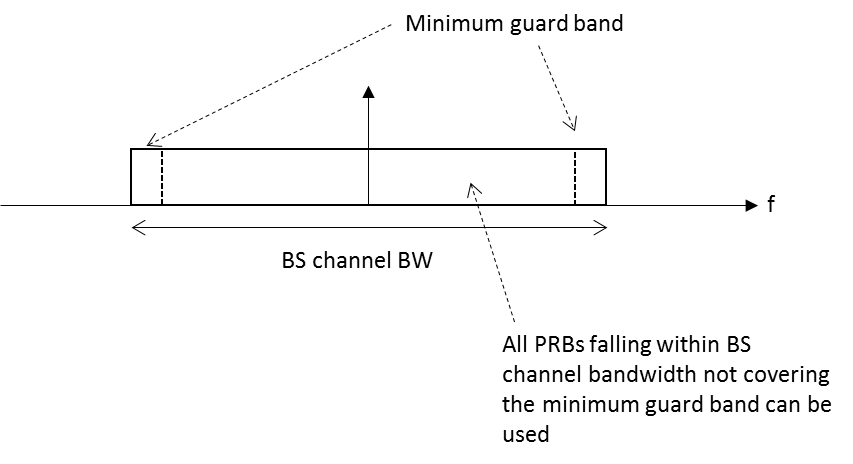 Figure 5.3.3-1: BS PRB utilizationIn the case that multiple numerologies are multiplexed in the same symbol, the minimum guardband on each side of the carrier is the guardband applied at the configured BS channel bandwidth for the numerology that is transmitted/received immediately adjacent to the guard band.For FR1, if multiple numerologies are multiplexed in the same symbol and the BS channel bandwidth is >50 MHz, the guardband applied adjacent to 15 kHz SCS shall be the same as the guardband defined for 30 kHz SCS for the same BS channel bandwidth.For FR2, if multiple numerologies are multiplexed in the same symbol and the BS channel bandwidth is >200 MHz, the guardband applied adjacent to 60 kHz SCS shall be the same as the guardband defined for 120 kHz SCS for the same BS channel bandwidth.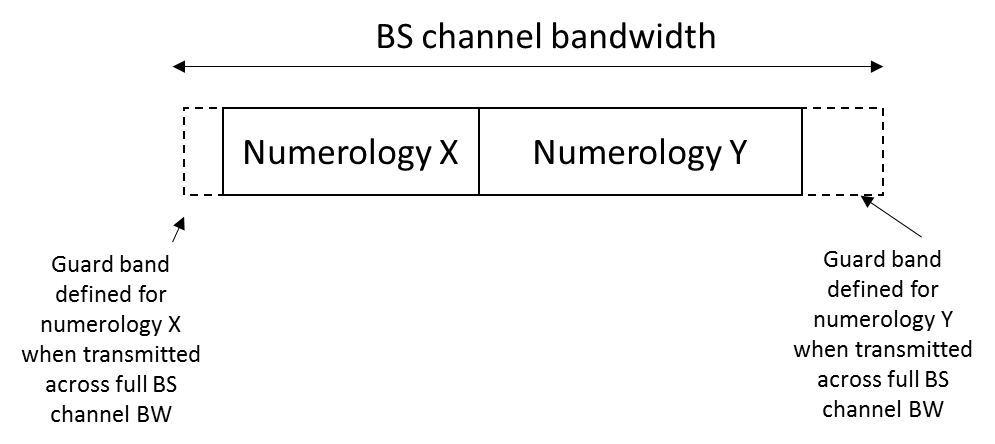 Figure 5.3.3-2: Guard band definition when transmitting multiple numerologiesNOTE:	Figure 5.3.3-2 is not intended to imply the size of any guard between the two numerologies. Inter-numerology guard band within the carrier is implementation dependent.Figure 5.3.3-3: VoidFigure 5.3.3-4: VoidFigure 5.3.3-5: VoidCR-Form-v12.0CR-Form-v12.0CR-Form-v12.0CR-Form-v12.0CR-Form-v12.0CR-Form-v12.0CR-Form-v12.0CR-Form-v12.0CR-Form-v12.0CHANGE REQUESTCHANGE REQUESTCHANGE REQUESTCHANGE REQUESTCHANGE REQUESTCHANGE REQUESTCHANGE REQUESTCHANGE REQUESTCHANGE REQUEST38.104CR<#>rev<#>Current version:16.5.0For HELP on using this form: comprehensive instructions can be found at 
http://www.3gpp.org/Change-Requests.For HELP on using this form: comprehensive instructions can be found at 
http://www.3gpp.org/Change-Requests.For HELP on using this form: comprehensive instructions can be found at 
http://www.3gpp.org/Change-Requests.For HELP on using this form: comprehensive instructions can be found at 
http://www.3gpp.org/Change-Requests.For HELP on using this form: comprehensive instructions can be found at 
http://www.3gpp.org/Change-Requests.For HELP on using this form: comprehensive instructions can be found at 
http://www.3gpp.org/Change-Requests.For HELP on using this form: comprehensive instructions can be found at 
http://www.3gpp.org/Change-Requests.For HELP on using this form: comprehensive instructions can be found at 
http://www.3gpp.org/Change-Requests.For HELP on using this form: comprehensive instructions can be found at 
http://www.3gpp.org/Change-Requests.Proposed change affects:UICC appsMERadio Access NetworkXCore NetworkTitle:	Introduction of LTE/NR spectrum sharing in band 48/n48 frequency rangesIntroduction of LTE/NR spectrum sharing in band 48/n48 frequency rangesIntroduction of LTE/NR spectrum sharing in band 48/n48 frequency rangesIntroduction of LTE/NR spectrum sharing in band 48/n48 frequency rangesIntroduction of LTE/NR spectrum sharing in band 48/n48 frequency rangesIntroduction of LTE/NR spectrum sharing in band 48/n48 frequency rangesIntroduction of LTE/NR spectrum sharing in band 48/n48 frequency rangesIntroduction of LTE/NR spectrum sharing in band 48/n48 frequency rangesIntroduction of LTE/NR spectrum sharing in band 48/n48 frequency rangesIntroduction of LTE/NR spectrum sharing in band 48/n48 frequency rangesSource to WG:Apple Inc., ComcastApple Inc., ComcastApple Inc., ComcastApple Inc., ComcastApple Inc., ComcastApple Inc., ComcastApple Inc., ComcastApple Inc., ComcastApple Inc., ComcastApple Inc., ComcastSource to TSG:R4R4R4R4R4R4R4R4R4R4Work item code:NR_n48_LTE_48_coex-CoreNR_n48_LTE_48_coex-CoreNR_n48_LTE_48_coex-CoreNR_n48_LTE_48_coex-CoreNR_n48_LTE_48_coex-CoreDate:Date:Date:10-11-2020Category:BRelease:Release:Release:Rel-16Use one of the following categories:
F  (correction)
A  (mirror corresponding to a change in an earlier release)
B  (addition of feature), 
C  (functional modification of feature)
D  (editorial modification)Detailed explanations of the above categories can
be found in 3GPP TR 21.900.Use one of the following categories:
F  (correction)
A  (mirror corresponding to a change in an earlier release)
B  (addition of feature), 
C  (functional modification of feature)
D  (editorial modification)Detailed explanations of the above categories can
be found in 3GPP TR 21.900.Use one of the following categories:
F  (correction)
A  (mirror corresponding to a change in an earlier release)
B  (addition of feature), 
C  (functional modification of feature)
D  (editorial modification)Detailed explanations of the above categories can
be found in 3GPP TR 21.900.Use one of the following categories:
F  (correction)
A  (mirror corresponding to a change in an earlier release)
B  (addition of feature), 
C  (functional modification of feature)
D  (editorial modification)Detailed explanations of the above categories can
be found in 3GPP TR 21.900.Use one of the following categories:
F  (correction)
A  (mirror corresponding to a change in an earlier release)
B  (addition of feature), 
C  (functional modification of feature)
D  (editorial modification)Detailed explanations of the above categories can
be found in 3GPP TR 21.900.Use one of the following categories:
F  (correction)
A  (mirror corresponding to a change in an earlier release)
B  (addition of feature), 
C  (functional modification of feature)
D  (editorial modification)Detailed explanations of the above categories can
be found in 3GPP TR 21.900.Use one of the following categories:
F  (correction)
A  (mirror corresponding to a change in an earlier release)
B  (addition of feature), 
C  (functional modification of feature)
D  (editorial modification)Detailed explanations of the above categories can
be found in 3GPP TR 21.900.Use one of the following categories:
F  (correction)
A  (mirror corresponding to a change in an earlier release)
B  (addition of feature), 
C  (functional modification of feature)
D  (editorial modification)Detailed explanations of the above categories can
be found in 3GPP TR 21.900.Use one of the following releases:
Rel-8	(Release 8)
Rel-9	(Release 9)
Rel-10	(Release 10)
Rel-11	(Release 11)
Rel-12	(Release 12)
Rel-13	(Release 13)
Rel-14	(Release 14)
Rel-15	(Release 15)
Rel-16	(Release 16)Use one of the following releases:
Rel-8	(Release 8)
Rel-9	(Release 9)
Rel-10	(Release 10)
Rel-11	(Release 11)
Rel-12	(Release 12)
Rel-13	(Release 13)
Rel-14	(Release 14)
Rel-15	(Release 15)
Rel-16	(Release 16)Reason for change:Reason for change:Summary of change:Summary of change:Consequences if not approved:Consequences if not approved:Clauses affected:Clauses affected:5.3.35.3.35.3.35.3.35.3.35.3.35.3.35.3.35.3.3YNOther specsOther specsX Other core specifications	 Other core specifications	 Other core specifications	 Other core specifications	affected:affected:X Test specifications Test specifications Test specifications Test specifications(show related CRs)(show related CRs)X O&M Specifications O&M Specifications O&M Specifications O&M SpecificationsOther comments:Other comments:This CR's revision history:This CR's revision history:SCS (kHz)5
MHz10
MHz15MHz20MHz25MHz30MHz40MHz50MHz60MHz70MHz80MHz90MHz100MHz15242.5312.5382.5452.5522.5592.5552.5692.5N/AN/AN/AN/AN/A30505665645805785945905104582596592588584560N/A10109901330131012901610157015301490145014101370SCS (kHz)50 MHz100 MHz200 MHz400 MHz60121024504930N/A1201900242049009860SCS (kHz)100 MHz200 MHz400 MHz2403800772015560